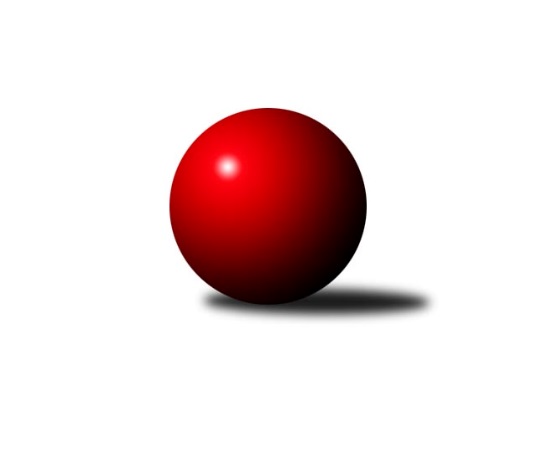 Č.2Ročník 2016/2017	23.10.2016Nejlepšího výkonu v tomto kole: 1731 dosáhlo družstvo: bufet Pája Bundesliga Opava 2016/2017Výsledky 2. kolaSouhrnný přehled výsledků:Zrapos 	- 100 fčel 	3:7	1454:1602		13.10.Agipp	- Orel Stěbořice 	2:8	1501:1567		18.10.Sako 	- Hobes 	0:10	1424:1646		19.10.Pauta 	- Mustangové 	4:6	1432:1615		20.10.bufet Pája 	- Isotra 		dohrávka		25.10.Hobes 	- Agipp	8:2	1593:1465		11.10.Orel Stěbořice 	- 100 fčel 	0:10	1606:1816		12.10.Tabulka družstev:	1.	Hobes	2	2	0	0	18 : 2 	 	 1620	4	2.	100 fčel	2	2	0	0	17 : 3 	 	 1709	4	3.	Mustangové	2	2	0	0	16 : 4 	 	 1635	4	4.	bufet Pája	1	1	0	0	10 : 0 	 	 1664	2	5.	Isotra	1	1	0	0	8 : 2 	 	 1673	2	6.	Orel Stěbořice	2	1	0	1	8 : 12 	 	 1587	2	7.	Pauta	2	0	0	2	6 : 14 	 	 1394	0	8.	Agipp	2	0	0	2	4 : 16 	 	 1483	0	9.	Zrapos	2	0	0	2	3 : 17 	 	 1401	0	10.	Sako	2	0	0	2	0 : 20 	 	 1374	0Podrobné výsledky kola:	 Zrapos 	1454	3:7	1602	100 fčel 	Petr Wágner	 	 361 	 0 		361 	 0:2 	 460 	 	460 	 0		Maciej Basista	Petr Mrkvička	 	 342 	 0 		342 	 1:1 	 342 	 	342 	 0		Paní Poloková	Zuzana Siberová	 	 355 	 0 		355 	 0:2 	 468 	 	468 	 0		Petr Bracek ml.	Petr Wirkotch	 	 396 	 0 		396 	 2:0 	 332 	 	332 	 0		Petr Bracek st.rozhodčí: Nejlepší výkon utkání: 468 - Petr Bracek ml.	 Agipp	1501	2:8	1567	Orel Stěbořice 	Ivo Montag	 	 412 	 0 		412 	 0:2 	 435 	 	435 	 0		Jan Štencel	Jan Láznička	 	 376 	 0 		376 	 2:0 	 347 	 	347 	 0		Petr Berger	Jaroslav Čerevka	 	 328 	 0 		328 	 0:2 	 393 	 	393 	 0		Jindřich Hanel	Radek Vícha	 	 385 	 0 		385 	 0:2 	 392 	 	392 	 0		Patrik Martinekrozhodčí: Nejlepší výkon utkání: 435 - Jan Štencel	 Sako 	1424	0:10	1646	Hobes 	Jan Salich	 	 342 	 0 		342 	 0:2 	 368 	 	368 	 0		Antonín Žídek	Šárka Bainová	 	 348 	 0 		348 	 0:2 	 432 	 	432 	 0		Jaromír Martiník	Petr Salich	 	 360 	 0 		360 	 0:2 	 424 	 	424 	 0		Miroslav Procházka	Vilibald Marker	 	 374 	 0 		374 	 0:2 	 422 	 	422 	 0		Jaroslav Lakomýrozhodčí: Nejlepší výkon utkání: 432 - Jaromír Martiník	 Pauta 	1432	4:6	1615	Mustangové 	Dominik Chovanec	 	 404 	 0 		404 	 2:0 	 402 	 	402 	 0		Břetislav Mrkvica	Marta Andrejčáková	 	 368 	 0 		368 	 2:0 	 363 	 	363 	 0		Petr Číž	Marie Holešová	 	 304 	 0 		304 	 0:2 	 420 	 	420 	 0		Václav Boháčik	Zdeněk Bajer	 	 356 	 0 		356 	 0:2 	 430 	 	430 	 0		Zdeněk Chlopčíkrozhodčí: Nejlepší výkon utkání: 430 - Zdeněk Chlopčík	 Hobes 	1593	8:2	1465	Agipp	Jana Martiníková	 	 421 	 0 		421 	 2:0 	 371 	 	371 	 0		Jaroslav Čerevka	Antonín Žídek	 	 360 	 0 		360 	 0:2 	 393 	 	393 	 0		Jan Láznička	Jaromír Martiník	 	 425 	 0 		425 	 2:0 	 333 	 	333 	 0		Miroslav Frkal	Miroslav Procházka	 	 387 	 0 		387 	 2:0 	 368 	 	368 	 0		Radek Vícharozhodčí: Nejlepší výkon utkání: 425 - Jaromír Martiník	 Orel Stěbořice 	1606	0:10	1816	100 fčel 	Jan Štencel	 	 407 	 0 		407 	 0:2 	 432 	 	432 	 0		Michal Blažek	Vratislav Černý	 	 341 	 0 		341 	 0:2 	 465 	 	465 	 0		Petr Bracek ml.	Jindřich Hanel	 	 430 	 0 		430 	 0:2 	 455 	 	455 	 0		Milan Jahn	Patrik Martinek	 	 428 	 0 		428 	 0:2 	 464 	 	464 	 0		Martin Orálekrozhodčí: Nejlepší výkon utkání: 465 - Petr Bracek ml.Pořadí jednotlivců:	jméno hráče	družstvo	celkem	plné	dorážka	chyby	poměr kuž.	Maximum	1.	Aleš Staněk 	Isotra 	493.00	493.0	0.0	0.0	1/1	(493)	2.	Petr Bracek ml. 	100 fčel 	466.50	466.5	0.0	0.0	1/1	(468)	3.	Martin Orálek 	100 fčel 	464.00	464.0	0.0	0.0	1/1	(464)	4.	Maciej Basista 	100 fčel 	460.00	460.0	0.0	0.0	1/1	(460)	5.	Milan Jahn 	100 fčel 	455.00	455.0	0.0	0.0	1/1	(455)	6.	Josef Matušek 	bufet Pája 	445.00	445.0	0.0	0.0	1/1	(445)	7.	Dana Lamichová 	Mustangové 	433.00	433.0	0.0	0.0	1/1	(433)	8.	Michal Blažek 	100 fčel 	432.00	432.0	0.0	0.0	1/1	(432)	9.	Jaromír Martiník 	Hobes 	428.50	428.5	0.0	0.0	1/1	(432)	10.	Zdeněk Chlopčík 	Mustangové 	428.50	428.5	0.0	0.0	1/1	(430)	11.	Tomáš Valíček 	bufet Pája 	425.00	425.0	0.0	0.0	1/1	(425)	12.	Pavel Budík 	Pauta 	424.00	424.0	0.0	0.0	1/1	(424)	13.	Jaroslav Lakomý 	Hobes 	422.00	422.0	0.0	0.0	1/1	(422)	14.	Jana Martiníková 	Hobes 	421.00	421.0	0.0	0.0	1/1	(421)	15.	Roman Škrobánek 	bufet Pája 	421.00	421.0	0.0	0.0	1/1	(421)	16.	Jan Štencel 	Orel Stěbořice 	421.00	421.0	0.0	0.0	1/1	(435)	17.	Václav Boháčik 	Mustangové 	420.00	420.0	0.0	0.0	1/1	(420)	18.	Ivo Montag 	Agipp	412.00	412.0	0.0	0.0	1/1	(412)	19.	Barbora Víchová 	Isotra 	412.00	412.0	0.0	0.0	1/1	(412)	20.	Jindřich Hanel 	Orel Stěbořice 	411.50	411.5	0.0	0.0	1/1	(430)	21.	Rudolf Tvrdoň 	Mustangové 	410.00	410.0	0.0	0.0	1/1	(410)	22.	Patrik Martinek 	Orel Stěbořice 	410.00	410.0	0.0	0.0	1/1	(428)	23.	Miroslav Procházka 	Hobes 	405.50	405.5	0.0	0.0	1/1	(424)	24.	Dominik Chovanec 	Pauta 	404.00	404.0	0.0	0.0	1/1	(404)	25.	Břetislav Mrkvica 	Mustangové 	402.00	402.0	0.0	0.0	1/1	(402)	26.	Erich Stavař 	Isotra 	390.00	390.0	0.0	0.0	1/1	(390)	27.	Petr Wirkotch 	Zrapos 	388.00	388.0	0.0	0.0	1/1	(396)	28.	Pavel Martinec 	Mustangové 	385.00	385.0	0.0	0.0	1/1	(385)	29.	Jan Láznička 	Agipp	384.50	384.5	0.0	0.0	1/1	(393)	30.	Pavel Vašek 	Isotra 	378.00	378.0	0.0	0.0	1/1	(378)	31.	Radek Vícha 	Agipp	376.50	376.5	0.0	0.0	1/1	(385)	32.	Vladimír Kozák 	bufet Pája 	373.00	373.0	0.0	0.0	1/1	(373)	33.	Marta Andrejčáková 	Pauta 	368.00	368.0	0.0	0.0	1/1	(368)	34.	Antonín Žídek 	Hobes 	364.00	364.0	0.0	0.0	1/1	(368)	35.	Petr Číž 	Mustangové 	363.00	363.0	0.0	0.0	1/1	(363)	36.	Vilibald Marker 	Sako 	361.00	361.0	0.0	0.0	1/1	(374)	37.	Petr Wágner 	Zrapos 	361.00	361.0	0.0	0.0	1/1	(361)	38.	Petr Salich 	Sako 	360.00	360.0	0.0	0.0	1/1	(360)	39.	Zdeněk Bajer 	Pauta 	356.00	356.0	0.0	0.0	1/1	(356)	40.	Zuzana Siberová 	Zrapos 	354.50	354.5	0.0	0.0	1/1	(355)	41.	Jan Salich 	Sako 	353.00	353.0	0.0	0.0	1/1	(364)	42.	Jaroslav Čerevka 	Agipp	349.50	349.5	0.0	0.0	1/1	(371)	43.	Miroslav Toman 	Pauta 	349.00	349.0	0.0	0.0	1/1	(349)	44.	Petr Berger 	Orel Stěbořice 	347.00	347.0	0.0	0.0	1/1	(347)	45.	Šárka Bainová 	Sako 	344.50	344.5	0.0	0.0	1/1	(348)	46.	Petr Mrkvička 	Zrapos 	342.50	342.5	0.0	0.0	1/1	(343)	47.	Paní Poloková 	100 fčel 	342.00	342.0	0.0	0.0	1/1	(342)	48.	Vratislav Černý 	Orel Stěbořice 	341.00	341.0	0.0	0.0	1/1	(341)	49.	Miroslav Frkal 	Agipp	333.00	333.0	0.0	0.0	1/1	(333)	50.	Petr Bracek st. 	100 fčel 	332.00	332.0	0.0	0.0	1/1	(332)	51.	Jiří Breksa 	Pauta 	314.00	314.0	0.0	0.0	1/1	(314)	52.	Marie Holešová 	Pauta 	304.00	304.0	0.0	0.0	1/1	(304)	53.	Marta Špačková 	Sako 	270.00	270.0	0.0	0.0	1/1	(270)	54.	Žofia Škropeková 	Zrapos 	270.00	270.0	0.0	0.0	1/1	(270)	55.	Lenka Nevřelová 	Pauta 	268.00	268.0	0.0	0.0	1/1	(268)Sportovně technické informace:Starty náhradníků:registrační číslo	jméno a příjmení 	datum startu 	družstvo	číslo startu
Hráči dopsaní na soupisku:registrační číslo	jméno a příjmení 	datum startu 	družstvo	Program dalšího kola:3. kolo25.10.2016	út	17:30	bufet Pája  - Isotra  (dohrávka z 2. kola)	26.10.2016	st	17:00	Isotra  - Zrapos 	27.10.2016	čt	17:00	Mustangové  - bufet Pája 	1.11.2016	út	17:30	Hobes  - Pauta 	2.11.2016	st	17:00	Orel Stěbořice  - Sako 	3.11.2016	čt	17:00	100 fčel  - Agipp	Nejlepší šestka kola - absolutněNejlepší šestka kola - absolutněNejlepší šestka kola - absolutněNejlepší šestka kola - absolutněNejlepší šestka kola - dle průměru kuželenNejlepší šestka kola - dle průměru kuželenNejlepší šestka kola - dle průměru kuželenNejlepší šestka kola - dle průměru kuželenNejlepší šestka kola - dle průměru kuželenPočetJménoNázev týmuVýkonPočetJménoNázev týmuPrůměr (%)Výkon2xPetr Bracek ml.100 fčel 561.6*2xPetr Bracek ml.100 fčel 120.924681xTomáš ValíčekOrel Stěbořice 560.4*1xTomáš ValíčekOrel Stěbořice 120.674672xAleš StaněkSako 555.6*2xAleš StaněkSako 119.634631xMaciej Basista100 fčel 552*1xMaciej Basista100 fčel 118.864601xMichal MarkusOrel Stěbořice 546*1xMichal MarkusOrel Stěbořice 117.574551xVladimír KostkaSako 529.2*1xVladimír KostkaSako 113.95441